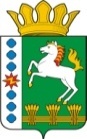 КОНТРОЛЬНО-СЧЕТНЫЙ ОРГАН ШАРЫПОВСКОГО РАЙОНАКрасноярского краяЗаключениена проект Постановления администрации Шарыповского района « «Об утверждении муниципальной программы Шарыповского района «Управление земельно – имущественным комплексом»  30 октября  2019 год                 					                         № 113Настоящее экспертное заключение подготовлено Контрольно – счетным органом Шарыповского района на основании ст. 157 Бюджетного  кодекса Российской Федерации, ст. 9 Федерального закона от 07.02.2011 № 6-ФЗ «Об общих принципах организации и деятельности контрольно – счетных органов субъектов Российской Федерации и муниципальных образований», ст. 15 Решения Шарыповского районного Совета депутатов от 20.09.2012 № 31/289р «О внесении изменений и дополнений в Решение Шарыповского районного Совета депутатов от 21.06.2012 № 28/272р «О создании Контрольно – счетного органа Шарыповского района» (в ред. от 20.03.2014 № 46/536р от 25.09.2014 № 51/573р, от 26.02.2015 № 56/671р) и в соответствии со стандартом организации деятельности Контрольно-счетного органа Шарыповского района СОД 2 «Организация, проведение и оформление результатов финансово-экономической экспертизы проектов Решений Шарыповского районного Совета депутатов и нормативно-правовых актов по бюджетно-финансовым вопросам и вопросам использования муниципального имущества и проектов муниципальных программ» утвержденного приказом Контрольно-счетного органа Шарыповского района от 16.12.2013 № 29.Представленный на экспертизу проект Постановления администрации Шарыповского района «Об утверждении муниципальной программы Шарыповского района «Управление земельно – имущественным комплексом» направлен в Контрольно – счетный орган Шарыповского района 30 октября 2019 года. Разработчиком данного проекта Постановления является администрация Шарыповского района.Основанием для разработки муниципальной программы является:- статья 179 Бюджетного кодекса Российской Федерации;- постановление администрации Шарыповского района от 30.07.2013 № 540-п «Об утверждении Порядка принятия решений о разработке муниципальных программ Шарыповского района, их формировании и реализации» (в ред. от 29.06.2015 № 407-п, от 05.12.2016 № 535-п);- распоряжение администрации Шарыповского района от 02.08.2013  № 258-р «Об утверждении перечня муниципальных программ Шарыповского района» (в ред. от 29.07.2014 № 293а-р, от 17.06.2016 № 235-р, от 01.08.2017 № 283-р, от 08.05.2018 № 171-р, от 26.07.2019 № 236-р).Исполнитель муниципальной программы администрация Шарыповского района.Соисполнитель муниципальной программы отсутствуют.Муниципальная программы включает в себя три подпрограммы, реализация мероприятий которых призвана обеспечить достижение цели и решение программных задач:Управление и распоряжение муниципальным имуществом.Эффективное управление и распоряжение земельными ресурсами.Стимулирование жилищного строительства на территории Шарыповского района.Цели муниципальной программы:- Обеспечение эффективности управления муниципальной собственностью и земельными ресурсами, направленного на укрепление доходной базы бюджета муниципального образования.- Создание условий для стимулирования жилищного строительства на территории Шарыповского района.Задачи муниципальной программы:Повышение эффективности управления муниципальным имуществом Шарыповского района.Создание эффективной системы использования земель в совокупности с увеличением собственных доходов районного бюджета.Подготовка документов территориального планирования и градостроительного зонирования (снесение в них изменений).Мероприятие проведено 30 октября 2019 года.В ходе подготовки заключения Контрольно – счетным органом Шарыповского района были проанализированы следующие материалы:- проект Постановления администрации Шарыповского района «Об утверждении муниципальной программы Шарыповского района «Управление земельно – имущественным комплексом»;-  паспорт муниципальной программы Шарыповского района «Управление земельно – имущественным комплексом».Общий объем бюджетных ассигнований на реализацию муниципальной программы составляет за счет средств районного бюджета в сумме 1 812 325,00 руб., в том числе:- 2020 год в сумме 1 035 325,00 руб.;- 2021 год в сумме 388 500,00 руб.;- 2022 год в сумме 388 500,00 руб.Перечень целевых показателей представлен в приложении к паспорту муниципальной программы. Реализация комплекса мероприятий муниципальной программы позволит:- эффективно и рационально использовать муниципальное имущество и земельные участки;- обеспечить все поселения района необходимыми документами территориального планирования и градостроительного зонирования.На реализацию подпрограммы «Управление и распоряжение муниципальным имуществом» запланирован объем бюджетных ассигнований за счет средств районного бюджета в сумме 513 000,00 руб.,  том числе:- 2020 год в сумме 171 000,00 руб.;- 2021 год в сумме 171 000,00 руб.;- 2022 год в сумме 171 000,00 руб.Реализация мероприятий подпрограммы позволит:- обеспечить полный и своевременный реестровый учет муниципального имущества;- увеличить долю проинвентаризированных объектов муниципального имущества по отношению к общему количеству объектов муниципального имущества до 100%;- обеспечить стопроцентную собираемость от арендной платы за муниципальное имущество и от выкупа муниципального жилья.В рамках реализации мероприятия 1.1 «Изготовление технической документации объектов недвижимости, постановка их на кадастровый учет, в том числе автодорог общего пользования местного значения» предусматривается изготовление технической документации на 5 объектов недвижимости, постановка  их на государственный кадастровый учет и оформление права муниципальной собственности.В рамках реализации мероприятия 1.2 «Проведение рыночной оценки муниципального имущества» предусматривается получение оценки рыночной стоимости на 9 объектов муниципальной недвижимости для отчуждения их посредством торгов или передачи в аренду. На реализацию подпрограммы «Эффективное управление и распоряжение земельными ресурсами» запланирован объем бюджетных ассигнований за счет средств районного бюджета в сумме 652 500,00 руб.,  том числе:- 2020 год в сумме 217 500,00 руб.;- 2021 год в сумме 217 500,00 руб.;- 2022 год в сумме 217 500,00 руб.Реализация мероприятий подпрограммы позволит:- обеспечить реестровый учет земельного фонда района;- увеличить долю площади земельных участков, являющихся объектами налогооблажения земельным налогом до 64,8%;- увеличить долю проверенных земельных участков в рамках земельного контроля до 0,25%;- обеспечить собираемость от арендной платы за земельные участки до 98,6%.На реализацию подпрограммы «Стимулирование жилищного строительства на территории Шарыповского района» запланирован объем бюджетных ассигнований за счет средств районного бюджета в сумме 646 825,00 руб.,  том числе:- 2020 год в сумме 646 825,00 руб.;- 2021 год в сумме 0,00 руб.;- 2022 год в сумме 0,00 руб.Цель подпрограммы – создание условий для устойчивого развития территорий муниципальных образований, развития инженерной, транспортной и социальной инфраструктур, сохранения окружающей среды и объектов культурного наследия.Задачей подпрограммы является обеспечение документами территориального планирования и планировки территорий муниципальных образований Шарыповского района. В рамках реализации подпрограммы в 2020 году предусматривается утверждение генплана и правил землепользования и застройки муниципального округа, за счет средств районного бюджета.Проект Постановления разработан и составлен в соответствии с бюджетным законодательством и нормативно правовыми актами.При проверке правильности планирования и составления проекта Постановления нарушений не установлено.На основании выше изложенного Контрольно – счетный орган Шарыповского района предлагает администрации Шарыповского района принять проект Постановления администрации Шарыповского района  Шарыповского района «Об утверждении муниципальной программы «Управление земельно – имущественным комплексом».Председатель Контрольно – счетного органа							Г.В. СавчукАудитор Контрольно – счетного органа							И.В. Шмидт